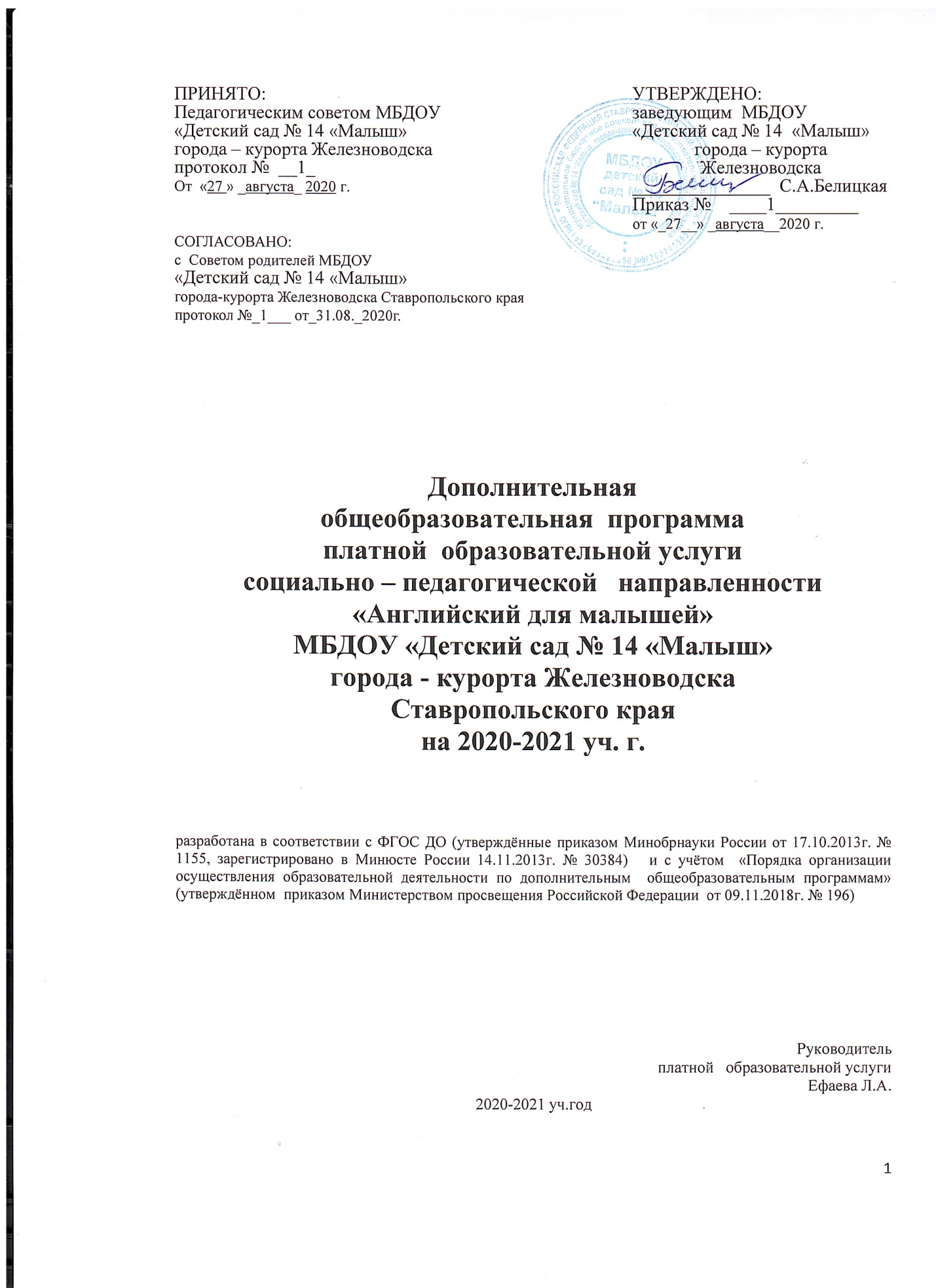 Содержание Программы:       Целевой раздел дополнительной общеобразовательной программы.      1.         Пояснительная записка.Актуальность, цели и задачи реализации дополнительной общеобразовательной программы.Принцип построения дополнительной общеобразовательной программы.Система работы, методы и условия к реализации дополнительной общеобразовательной программы.Возрастные особенности детей среднего и старшего дошкольного возраста.Планируемые результаты освоения дополнительной общеобразовательной программы.Сроки реализации программыСодержательный раздел дополнительной общеобразовательной программы.Содержание и организация образовательного процесса.Особенности образовательной деятельности.Содержание и методика реализации программы с учетом психолого-возрастных и индивидуальных особенностей детей.Организационный раздел.Материально-техническое оснащение.Перечень используемой научно-методической литературы.Формы образовательной деятельности с дошкольниками.Способы определения результативности дополнительной общеобразовательной программы.Список используемой литературы.Приложение 1Приложение 2Целевой раздел дополнительной общеобразовательной программы.Пояснительная записка.Программа разработана на основе программы: «Комплексная программа обучения английскому языку детей 4-8 лет  планирование, занятия, игры, творческие мероприятия» - автор М.Л. ФилинаАктуальность, цели и задачи реализации дополнительной общеобразовательной программы.Актуальность темы данной программы обусловлена проблемами формирования мотивации изучения иностранного языка в современных условиях развития межгосударственных и межнациональных связей.
В настоящее время в связи с широко распространяющимся процессом глобализации взаимодействия культур вопрос повышения мотивации изучения иностранного языка на раннем этапе приобретает новую значимость и новое звучание. Это подготавливает прочную базу для перехода к изучению английского языка в начальных классах.
Иностранному языку принадлежит важная роль в решении основной задачи – развития и формирования личности ребенка через практическую (коммуникативную), воспитательную, образовательную и развивающую задачу.Ввиду особенностей детской психики, легкого восприятия и усвоения языкового материала, при условии отсутствия логопедических противопоказаний рекомендуется начинать изучать иностранный язык в раннем возрасте, поскольку у ребенка формируется параллельное с родным языком накопление лексического и грамматического материала иностранного языка.
       Иностранный язык должен стать существенным, формирующим личность фактором, который необходим для разностороннего развития ребенка и полноценной реализации его возможностей в будущей самостоятельной жизни.Цель программы: создание условий по формированию языковых способностей, погружению в иноязычную среду для освоения знаний , умений и навыков посредством изучаемых дисциплин, развитие интеллектуальных способностей, памяти, воображения, логического мышления, формирование учебной деятельности.Задачи программы:Образовательные:создать условия формирования лингвистических понятий в родном и иностранном языке,обеспечить комплексный подход к развитию и обучению ребенка.Развивающие:развивать речевые, интеллектуальные и познавательные способности детей старшего дошкольного возраста,создавать условия развития памяти, анализа, навыков языковой догадкиПознавательные:создать условия развития познавательного интереса, включенности в познавательную деятельность,познакомить с детским фольклором и художественной литературой, отражающей мир ребенка и его сверстников в странах изучаемого языка,Мотивационные:создать атмосферу доброжелательности и комфортности на занятиях,создать ситуацию успеха у ребенка.Оздоровительные:развивать координацию движений, реакции, умения ориентироваться в пространстве и мелкой моторики руки через развивающие игры.Принцип построения дополнительной общеобразовательной программы.В основу программы положены принципы:доступности – темы программы, ее содержание и методы обучения соответствуют возрастным особенностям детей старшего дошкольного возраста, уровню их развития и индивидуальным особенностям ребенка. Доступность обеспечивается самим материалом, его организацией и методикой работы с ним.коммуникативности – данный принцип является ведущим, т.к. результатом обучения иностранному языку является формирование навыков и умений пользования языком как средством общения, этот принцип предполагает создание условий для речемыслительной активностинаглядности – всегда был важнейшим принципом в изучении иностранного языка детьми старшего дошкольного возраста, т.к. овладение материалом начинается с чувственного восприятия или с привлечением воспринятого ранее и имеющегося в опыте. Наглядность мобилизует психическую активность детей, вызывает интерес к занятиям, снижает утомление, облегчает весь процесс обучения.дифференциации и интеграции – процесс интеграции проявляется в том, что усвоение различных аспектов языка происходит не отдельно, а интегрировано (установление взаимосвязи и взаимодействия различных аспектов языка), а также через взаимосвязь с различными видами искусства.учета родного языка – изучение иностранного языка лучше начинать, когда система родного языка уже достаточно хорошо усвоена ребенком, также необходимы ссылки на общее и различное в языковых системах родного и иностранного языков.психологической комфортности, предполагающий охрану и  укрепление психологического здоровья детей.креативности - создание условий для раскрытия творческого потенциала ребенка.Система работы, методы и условия к реализации дополнительной общеобразовательной программы.Программа является модифицированной. В данную программу добавлены разделы «Страноведение» и «Региональный компонент»Учебный процесс подчинен достижению практических, образовательных, воспитательных и развивающих целей в их непрерывном единстве. Работа планируется таким образом, чтобы она органично вписывалась в учебно-воспитательных процесс всего учреждения и сочеталась с деятельностью других педагогов.Основой для достижения целей является практическое овладение английским языком. Цели и средства обучения на раннем этапе направлены на развитие таких видов коммуникативной деятельности, как аудирование и говорение (диалогическая и монологическая речь).  Обучение чтению и письму на раннем этапе не предусматривается.Аудирование составляет основу обучения. Дети способны долго и внимательно слушать рифмовки, небольшие сказки, рассказы, реагировать и отвечать на вопросы, поэтому обучение аудированию строится так, чтобы поддержать уже сложившиеся умения и навыки и постепенно их развивать. Педагог ставит задачу научить детей понимать иностранную речь на слух в нормальном темпе в изложении преподавателя и в звукозаписи.Говорение. Педагог учит детей решать элементарные коммуникативные задачи в процессе общения со взрослыми или между собой в пределах игровой, бытовой и учебных сфер общения. Умения в монологической и диалогической речи формируются параллельно и во взаимосвязи. Монологу  и диалогу дети учатся на примере образцов, заданных игрушками, сказочными персонажами, речи англоговорящих детей в воспроизведении аудио- и видеозаписи.Возрастные особенности детей старшего и дошкольного возраста.Возрастные особенности детей 5-6 лет (старшая группа) Особенности возраста:Проявление элементов произвольности всех психических процессов.Общение с взрослыми внеситуативно-личностное.В общении со сверстником происходит переход от ситуативно-деловой формы к внеситуативно-деловой.4. Проявление творческой активности во всех видах деятельности. Развитие фантазии.5. Половая идентификация. Новообразования:Предвосхищение результата деятельности.Активная планирующая функция речи.Внеситуативно-деловая форма общения со сверстником.Возрастные особенности детей 6-8 лет (подготовительная группа)Ведущая потребность – общение.Ведущая деятельность – сюжетно-ролевая игра.Ведущая функция – воображение. Особенности возраста:Проявление произвольности всех психических процессов. Но не сформирована учебная деятельность школьного типа.Переход к младшему школьному возрасту.Проявление кризиса 7 лет (капризы, паясничанье, демонстративное поведение).Повышенная чувствительность.Полное доверие взрослому, принятие точки зрения взрослого. Отношение к взрослому как к единственному источнику достоверного знания.Ведущим продолжает оставаться наглядно-образное мышление. Новообразования:Внутренний план действий.Произвольность всех психических процессов.Возникновение соподчинения мотивов.Самосознание. Обобщенное и внеситуативное отношение к себе.Возникновение первой целостной картины мира.Появление учебно-познавательного мотива.Планируемые результаты освоения платной дополнительной общеобразовательной программы.К окончанию первого года обучения дети научатся:-понимать элементарные изученные английские слова и выражения;-приветствовать и представлять себя, прощаться и благодарить;-односложно отвечать на вопросы;- считать до 10;- рассказать рифмовки на английском языке, петь песенки с использованием изученных движений, строить краткие диалоги;- владеть лексическим и грамматическим минимумом данного уровня.В конце 2 года обучения дети знают: - основные лексические единицы по темам программы;- принцип строения повествовательного предложения;- утвердительные и отрицательные формы высказывания;- основные праздники и традиции стран изучаемого языка;- приветствовать кого-либо, отвечать на приветствие, прощаться, поблагодарить;- использовать знакомые речевые образцы на практике;- строить мини-диалоги; - считать до 15 -удерживать в памяти звуковые цепочки разной длины (от отдельных слов до песен, стихов, игр) -отвечать на вопросы (имя, возраст, что любит, что умеет делать)Сроки реализации программыПрограмма рассчитана на 2 года обучения.1 год обучении (продолжительность 9 месяцев)-  год обучения (продолжительность 9 месяцев)- дети старшей группы (5-6 лет) 2 год обучения (продолжительность 9 месяцев)– дети подготовительной группы (6-8 лет)Данная программа определяет обязательную часть основных требований  в сфере дошкольного образования детей  старшей и подготовительной групп от 5 до 8 лет в количестве 8 человек, на основании поданных заявлений, согласий  и договора с родителями (законными представителями) воспитанников. Срок реализации программы – 2 года. Включение платных образовательных услуг в образовательный процесс детского сада определяют результаты опроса родителей.Содержательный раздел дополнительной общеобразовательной программы.Содержание и организация образовательного процесса.Программа рассчитана на 2 года обучения. Материал программы может быть предложен детям дошкольного возраста, не имеющим отклонений в развитии.
Объем материала подобран из расчета проведения занятий по 25-30 мин. 2 раза в неделю. Организация образования строится посредством различных видов детской деятельности: познавательной, игровой, творческой, двигательной. Происходит объединение мыслительной, эмоциональной, двигательной деятельности детей.Расписание занятий. Особенности образовательной деятельности.Каждое занятие начинается с фонетической зарядки на закрепление звуков. Упражнения проводятся с использованием зеркальца. Также в начале занятия дети разучивают английские песни. Это позволяет обозначить начало урока и погрузить ребенка в англоязычную среду. Уровень сложности и объем лексики песен зависит от темы и уровня знаний детей, используется принцип движения от простого к более сложному.Игры, работа с карточками, собирание мозаик, домино, лото направлены на запоминание лексики на определенную тему.Творческие задания на закрепление опорной лексики.
После знакомства с опорной лексикой английского языка выполняются творческие задания на ее закрепление:раскрашивание;рисование;бумагопластика.В качестве дополнительного материала привлекаются специальные учебные мультфильмы, программы и компьютерные игры, разработанные для дошкольников. Данный вид работы всегда вызывает позитивный настрой детей и является средством повышения мотивации в изучении языка. Компьютерные игры развивают у ребёнкабыстроту реакции,мелкую моторику рук,визуальное восприятие объектов,память и внимание,логическое мышление,зрительно-моторную координацию.Компьютерные игры учат ребёнкаклассифицировать и обобщатьаналитически мыслить в нестандартной ситуациидобиваться своей целисовершенствовать интеллектуальные навыкиВ середине занятия предполагается разминка в виде английской песенки или зарядки (физкультминутка) с использованием изученной лексики, что помогает закрепить её в действии.
Изучение основ грамматики английского языка для дошкольников происходит в процессе изучения лексики:множественное числоповелительное наклонение (выполнение команд: show me, stand up, sit down, give me, jump etc.),вопросы и ответы в Present Simpleутвердительные предложения в Present Progressive Continuousмодальные глаголы can, mustВ разделе «Страноведение» изучаются географическое положение, животные, праздники и традиции страны изучаемого языка. В разделе «Региональный компонент» изучается лексика по теме «Город».Содержание и методика реализации программы с учетом психолого-возрастных и индивидуальных особенностей детей.Программа составлена на основе следующих учебных пособий:1. И.А.Шишкова, М.Е.Вербовская «Английский для малышей», (под редакцией Н.А.Бонк).
 2.  K.Harper, V. Reilly, Ch. Covill «Cookie and friends»  Содержание программыУчебный план платной образовательной  услуги  (см. Приложение 1)Тематическое планирование.Первый год обучения (Уровень 1).Второй год обучения (Уровень 2).Учебно-тематический план представлен в пособии М.Л. Филиной «Комплексная программа обучения английскому языку детей 4-7 лет». Материально-техническое оснащение.Аудио-видеотека;фонотека и фильмотека;настольно-печатные игры;предметные игрушки;доска;цветные мелки;предметные карточки;краски, карандаши, фломастеры;писчая и цветная бумага;строительный материал;ковер.Способы определения результативности дополнительной общеобразовательной программы.С целью контроля усвоения детьми учебного материала в процессе обучения и развития ведется наблюдение за деятельностью детей в процессе педагогического мониторинга, результаты фиксируются в «Ведомости наблюдения»Ведомость наблюденияза процессом обучения и развития детей дошкольного возраста.Ф.И.____________________________Группа__________________________Список используемой литературы.Литература для педагога:1.  K.Harper, V. Reilly, Ch. Covill  «Cookie and friends»  , Oxford. University Press.2 Н.Д.Гальскова, З.Н.Никитенко «Теория и практика обучения иностранным языкам», М., Айрис-пресс, 2004.
3.  О.В. Малова.»Ребенок изучает английский язык» . С._П. «Детство-Пресс», 20134 Е.Ю. Протасова, Н.М. Родина. « Обучение дошкольников иностранному языку» , М. «Сфера» 2009. 5. Л.И.Логинова «Как помочь ребенку заговорить по-английски», М., «Владос», 2004.
5. И.А.Шишкова, М.Е.Вербовская «Английский для малышей» под редакцией Н.А.Бонк, РОСМЭН, М., 2005. Т.В.Земченкова «Английский для дошкольников», М., «ВАКО», 2008..  6. Соболева О.Л., Крылова В.В. English. Приёмы и хитрости.
7. Т.И. Ижогина, С.А.Бортников Игры для обучения английскому языку, Ростов-на-Дону, «Феникс», 2004.Литература для детей:1. К.Люцис Английский язык в картинках, «Русское энциклопедическое товарищество», М., 2003.
2. И.А.Шишкова, М.Е.Вербовская «Английский для малышей» (тетрадь с наклейками), РОСМЭН, М., 2005.
3. И.А.Шишкова, М.Е.Вербовская Английский для малышей, (рабочая тетрадь) под редакцией Н.А.Бонк, РОСМЭН, М., 2005.
4.  K.Harper, V. Reilly, Ch. Covill  «Cookie and friends»  , Oxford. University Press. Литература для родителей1. Т.Коти Уроки английского, Олма-пресс, М., 2000.
2. Г.Г.Гнездилова Английский для самых маленьких, «МК-Сервис», Дмитрова, 1996.Отчет по реализации платных услуг(кружок «Английский для малышей»).Занятия проводились по программе, разработанной на основе комплексной программы обучения английскому языку детей 4-7 лет М.Л. Филиной. В ходе работы были поставлены и реализованы следующие цели и задачи:цель программы-создание условий по формированию языковых способностей, погружению в иноязычную среду для освоения знаний , умений и навыков посредством изучаемых дисциплин, развитие интеллектуальных способностей, памяти, воображения, логического мышления, формирование учебной деятельности.задачи программы:Образовательные:создать условия формирования лингвистических понятий в родном и иностранном языке,обеспечить комплексный подход к развитию и обучению ребенка.Развивающие:развивать речевые, интеллектуальные и познавательные способности детей старшего дошкольного возраста,создавать условия развития памяти, анализа, навыков языковой догадкиПознавательные:создать условия развития познавательного интереса, включенности в познавательную деятельность,познакомить с детским фольклором и художественной литературой, отражающей мир ребенка и его сверстников в странах изучаемого языка,Мотивационные:создать атмосферу доброжелательности и комфортности на занятиях,создать ситуацию успеха у ребенка.Оздоровительные:развивать координацию движений, реакции, умения ориентироваться в пространстве и мелкой моторики руки через развивающие игры.Занятия проводились по 20-30 мин. 2 раза в неделю. Количество детей в группе: 6-7 челоек.Форма занятий: групповая. На занятиях использовались следующие учебные пособия:1. И.А.Шишкова, М.Е.Вербовская «Английский для малышей», (под редакцией Н.А.Бонк). 2.  K.Harper, V. Reilly, Ch. Covill «Cookie and friends»      Занятия проводились с 11 сентября по 31 мая. В подготовительной группе проведено 36 занятия, в старшей- 32, в средней-34 занятия.Были достигнуты следующие результаты:В конце учебного года дети знают:основные лексические единицы по темам программы. принцип строения повествовательного предложенияутвердительные и отрицательные формы высказыванияосновные праздники и традиции стран изучаемого языкаВ конце учебного года дети могут:удерживать в памяти звуковые цепочки разной длины (от отдельных слов до песен, стихов, игр);невербально и вербально реагировать на иностранную речь педагога, узнавать в незнакомом контексте знакомые слова и выраженияпонимать с опорой на наглядность, жесты, эмоции содержание небольших стихов, песен, рифмовок, сказок, рассказов;понимать установки по организации игры, занятия;приветствовать кого-либо, отвечать на приветствие, прощаться, представиться или представить кого-либо, поблагодарить;выразить согласие/несогласие;пригласить к действию;поздравить с праздником;выразить желание/нежелание что-либо делать;отвечать на вопросы (имя, возраст, что любит, что умеет делать);ответить на вопросы о названии, качестве, месторасположении предмета, животного.ПоказателиНормативыВедущаяпотребностьПотребность в общенииВедущая функцияВоображениеИгроваядеятельностьУсложнение игровых замыслов, длительные игровые объединения.Отношения совзрослымиВнеситуативно-деловое + внеситуативно-личностное: взрослый –источник информации, собеседникОтношения сосверстникамиСитуативно-деловое: углубление интереса как к партнеру по играм, предпочтении в общенииЭмоцииПреобладание ровного оптимистичного настроения.Способ познанияОбщение со взрослым, сверстником, самостоятельная деятельность, экспериментированиеОбъект познанияПредметы и явления непосредственно не воспринимаемые,нравственные нормыВосприятиеЗнания о предметах и их свойствах расширяются (восприятиевремени, пространства), организуются в систему и используются в различных видах деятельности.ВниманиеНачало формирования произвольного внимания. Удерживаетвнимание 15-20 мин. Объем внимание 8-10 предметов.ПамятьРазвитие целенаправленного запоминания. Объем памяти 5-7предметов из 10, 3-4 действия.МышлениеНаглядно-образное, начало формирования логического мышления.ВоображениеРазвитие творческого воображенияУсловия успешностиСобственный широкий кругозор, хорошо развитая речьНовообразованиявозрастаПланирующая функция речи.предвосхищение результата деятельности.Начало формирования высших чувств (интеллектуальные,моральные, эстетические).№Группа День неделиВремя проведения1старшаяПонедельникВторник 16.10-16.3515.40-16.052подготовительнаяПонедельникВторник15.40-16.1016.10-16.401. Страноведение.
Региональный компонент.1. Географическое положение и климат Великобритании и Америки, праздники стран, изучаемого языка 
2. Мой город.3. Погода.2. Окружающий мир1. Домашние животные 
2. Дикие животные.3.Времена суток.4. Времена года.5. Места обитания животных (до/квартира, ферма, лес)6. Природные явления: дождь, снег, ветер.3. Математика1. Счет (1-20), магазин4. Литература1. Сказочные герои 
2. Фольклор Великобритании (стихи, сказки,песни).
3. Герои мультфильмов5. Технология1. Бумагопластика – изготовление праздничных открыток (приемы вырезания, наклеивания, склеивания, аппликация, техника «оригами», работа с гофрированной бумагой, с бросовым материалом и т.д.).
2. Рисунок – спектр цветов, различные способы раскрашивания и т.д.7. Физическая культура1. Игры, развивающие координацию движений 
2. Игры, развивающие реакцию 
3. Игры, развивающие умение ориентироваться в пространстве 
4. Игры, развивающие мелкую моторику рук9. Музыка1. Разучивание песен с элементами движений
2. Знакомство с музыкой стран изучаемого языка10. Театр1. Кукольный театр
2. Сюжетные и ролевые игры.
3. Песни-театрализации.
4. Инсценировки небольших сказок11. КомпьютерУчебные игры, программы, мультфильмы№ТемыКол-во занятийUnit 1. Friends.Unit 1. Friends.Unit 1. Friends.1.Вводная беседа о роли английского языка в жизни человека. Сказка о язычке (знакомство со звуками английского языка). Знакомство с персонажами сказок и мультипликационных  фильмов стран изучаемого языка.2-32.Greetings (Hello. Goodbye,ext).3-43.Acquaintance (What is your name? How old are you?) Friends.4Unit 2. Sun and rain.Unit 2. Sun and rain.Unit 2. Sun and rain.4.Weather.8Unit 3. Toys.Unit 3. Toys.Unit 3. Toys.5.Toys.4-56.Count (1-10), coloures2Unit 4. Clothes.Unit 4. Clothes.Unit 4. Clothes.7.Clothes.8Unit 5. AnimalsUnit 5. AnimalsUnit 5. Animals8.Animals (domestic, wild).59.Colours.1-3Unit 6. Body.Unit 6. Body.Unit 6. Body.10.Our body811.My family.312Carnival, Christmas, EasterТворчество.413Повторение- закрепление.358-60№ТемыКол-во занятийUnit 1. Colours.Unit 1. Colours.Unit 1. Colours.1.Вводное занятие. Повторение. Сказка о язычке Праздник-приветствие осени « Harvest Festival»2-32.Colours.23.Seasons.3-44.Weather. Sun and rain.2-4Unit 2. Toys.Unit 2. Toys.Unit 2. Toys.5.Toys.5-6Unit 3. Body.Unit 3. Body.Unit 3. Body.6.Our body5-6Unit 4. Clothes.Unit 4. Clothes.Unit 4. Clothes.7.Clothes.5-6Unit 5. Pets.Unit 5. Pets.Unit 5. Pets.8.Animals.5-6Unit 6. Picnic.Unit 6. Picnic.Unit 6. Picnic.10.Food.6-811.My family.312Vegetables.313Fruits.314Revision.4-656-60Работа на занятияхПо месяцамПо месяцамПо месяцамРабота на занятияхсентябрьянварьмай1234Выполняет задания педагогаНевербально реагирует на просьбы, указания педагогаДелает попытки говорить с педагогом или кукольным персонажем (вербальная реакция)Слушает и понимает детские песенки, стихиПытается подпеватьСледит за сюжетом сказок, участвует в их обсужденииУчаствует в играхЗанимается по тетради курсаВыполняет творческие заданияОтношение к процессу обучения и развития.Проявляет интерес к обучению и развитиюПрилежно выполняет заданияПринимает активное участие в ходе занятияПредпочитает индивидуальные заданияПредпочитает коллективные заданияУмеет выслушивать заданияУмеет строить диалоговое общениеОбщие комментарии, рекомендации и пожеланияОбщие комментарии, рекомендации и пожеланияОбщие комментарии, рекомендации и пожеланияОбщие комментарии, рекомендации и пожелания